Once the OLA has been set up for your organization you will receive the OLA Instructional Email that will provide you with …Instructions for taking the OLA instrument – you can customize the introduction and directions as needed for your organization.  This section of the email is what you will send out to everyone who will be taking the OLA.Instructions for you to access the OLA site – to monitor the completion of the OLA.  You will be able to see how many OLAs have been completed (Total, by Role/position and by Sub-group).Once a sufficient number have completed the OLA and you are ready for your report to be produced contact the OLAgroup to ask for your report.  Be sure to provide the name of the organization.Here is a copy of the OLA Instructional Email: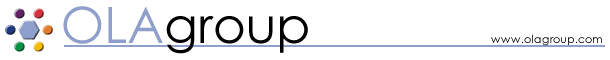 Dear Contact Person Name of Organization Name, Thank you for signing up your organization or group to take the OLA. This e-mail provides you everything you will need to complete and monitor the OLA assessment process. Your "Take the OLA" Message------------------------------------------------------------------------------------
[Please customize the message below then forward it to the people you would like to take the OLA. It explains how to take the assessment. For anonymity reasons, your co-workers will use the same username and password to take the OLA. But the username and password only works 85 times, because that is the amount of OLAs you purchased.] Dear Co-Workers, We desire to know what you think about our organization and leadership. To get your honest and candid feedback, we need you to complete the Organizational Leadership Assessment (OLA) on-line. It will only take 15 minutes of your time but will provide us all with valuable insights that will help us to improve how we work together. Please know that the answers you provide are completely confidential and anonymous. We will only be receiving back the averaged responses of the total group taking the assessment. Thank you for completing this as quickly and thoroughly as possible. TO TAKE THE ASSESSMENTGo to: http://www.olagroup.com and click "Take the OLA" on the upper right of the screen.Type in XXXX as the organizational codeType in XXXX as the pinChoose the version of the OLA that pertains to our organizationChoose the language option you are most comfortable withClick "Start"Read the brief IntroductionSelect your Present Role/Position in the organizationClick "Take the OLA"Thank you again for taking time out of your busy work day to respond. I believe that the feedback from this assessment will help our organization improve for the benefit of us all. Your "Track the OLA Process" Information------------------------------------------------------------------------------------
[This information is for you as the organizational contact person and allows you to monitor the OLA assessment process] As the organization contact person, you can now track your assessments on the OLAGroup.com website by going to: http://www.olagroup.com and clicking the "My Account" button at the top right of the page. Use the following username and password to track information on your account: Username: ________________
Password: _______________You can track the assessments, view a breakdown of the assessments completed to date and also purchase more assessments - all from one page! Once all of the OLAs have been completed by your group and you are ready to have the report run contact the OLAgroup to let them know. Everyone at the OLAgroup would like to thank you for inviting us to help your organization reach its potential. If you have any questions about the assessment, taking the assessment or the OLAgroup, please do not hesitate to let us know. Sincerely, Your OLAgroup Representative
jim_laub@pba.edu 